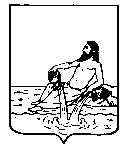 ВЕЛИКОУСТЮГСКАЯ ДУМАВЕЛИКОУСТЮГСКОГО МУНИЦИПАЛЬНОГО ОКРУГАР Е Ш Е Н И Е  от         27.09.2022           №     4                  ___________________________________________________________________________                   ______________________г. Великий УстюгВ соответствии с Федеральным законом от 6 октября 2003 года № 131-ФЗ «Об общих принципах организации местного самоуправления в Российской Федерации», регламентом Великоустюгской Думы  Великоустюгского муниципального округа Вологодской области, утвержденным решением Великоустюгской Думы  Великоустюгского муниципального округа Вологодской области от 27.09.2022 № 2, на основании протокола организационного собрания  от 14.09.2022 № б/н,Великоустюгская Дума РЕШИЛА:1. Зарегистрировать созданное депутатское объединение Всероссийской политической партии «ЕДИНАЯ РОССИЯ» в Великоустюгской Думе Великоустюгского муниципального округа Вологодской области.2. Настоящее решение вступает в силу со дня подписания.  О регистрации депутатского объединения Всероссийской политической партии «ЕДИНАЯ РОССИЯ» в Великоустюгской Думе Великоустюгского муниципального округа Вологодской областиПредседатель Великоустюгской Думы__________________С.А. КапустинГлава Великоустюгского муниципального района ________________     А.В. Кузьмин